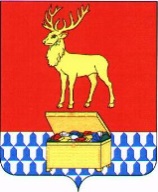 СОВЕТ КАЛАРСКОГО МУНИЦИПАЛЬНОГО ОКРУГА ЗАБАЙКАЛЬСКОГО КРАЯ РЕШЕНИЕ24 декабря 2021 года 								№ 165с. ЧараОб утверждении положения об установлении размеров, условийи порядка компенсации расходов, связанных с переездом,лицам, заключившим трудовые договоры о работев муниципальных  учреждениях Каларского муниципального округа Забайкальского краяВ соответствии со статьей 326 Трудового кодекса Российской Федерации, в целях закрепления кадров в Каларском муниципальном округе, руководствуясь статьей 30 устава Каларского муниципального округа Забайкальского края, Совет Каларского муниципального округа Забайкальского края решил:1. Утвердить прилагаемое Положение об установлении размеров, условий и порядка компенсации расходов, связанных с переездом, лицам, заключившим трудовой договор о работе в муниципальных учреждениях Каларского муниципального округа Забайкальского края.2. Признать утратившими силу:- Решение Совета муниципального района «Каларский район» от 28 марта 2013 года № 71 «Об утверждении положения о размерах, условиях и порядке компенсации расходов, связанных с переездом лиц, работающих в организациях, расположенных на территории муниципального района «Каларский район» и финансируемых из бюджета муниципального района «Каларский район»;- Решение Совета муниципального района «Каларский район» от 29 ноября 2013 года «О внесении изменений в решение Совета муниципального района «Каларский район» от 28 марта 2013 года № 71 «Об утверждении положения о размерах условиях и порядке компенсации расходов, связанных с переездом лиц, работающих в организациях расположенных на территории муниципального района «Каларский район» и финансируемых из бюджета муниципального района «Каларский район»;- от 28 февраля 2017 года «О внесении изменений в положение о размерах условиях и порядке компенсации расходов, связанных с переездом лиц, работающих в организациях расположенных на территории муниципального района «Каларский район» и финансируемых из бюджета муниципального района «Каларский район», утвержденное решением Совета муниципального района» Каларский район» от 28 марта 2013 года № 71».3. Настоящее решение вступает в силу на следующий день после дня его официального опубликования (обнародования) на официальном сайте Каларского муниципального округа Забайкальского края.Глава Каларского муниципального округа Забайкальского края  							Климович С.А.УТВЕРЖДЕНОРешением Совета Каларского муниципального округа Забайкальского краяПоложение об установлении размеров, условий и порядка компенсации расходов, связанных с переездом, лицам, заключившим трудовой договор о работе в муниципальных учреждениях Каларского муниципального округа Забайкальского края1. Настоящим Положением устанавливаются размеры, условия и порядок компенсации расходов, связанных с переездом, лицам, заключившим трудовой договор о работе в муниципальных учреждениях Каларского муниципального округа Забайкальского края (далее - организации).2. Лицам, заключившим трудовые договоры о работе в организациях и прибывшим в соответствии с этими договорами из Забайкальского края и  других регионов Российской Федерации, за счет средств работодателя предоставляются следующие гарантии и компенсации:1) единовременное пособие в размере двух месячных тарифных ставок, окладов (должностных окладов) и единовременное пособие на каждого прибывающего с ним члена его семьи в размере половины месячной тарифной ставки, оклада (должностного оклада) работника;2) оплата стоимости проезда работника и членов его семьи в пределах территории Российской Федерации воздушным, железнодорожным, водным, автомобильным транспортом общего пользования, кроме такси, личным автомобильным транспортом (включая оплату услуг по оформлению проездных документов, предоставление в поездах постельных принадлежностей) по фактическим расходам, подтвержденным проездными документами, но не свыше стоимости проезда:воздушным транспортом - по тарифу экономического класса;железнодорожным транспортом - в вагоне повышенной комфортности, отнесенном к вагону экономического класса, с четырехместными купе типа "К" или в вагоне типа "С" с местами для сидения;личным автомобильным транспортом - рассчитанной на основе норм расхода топлива, установленных для соответствующего транспортного средства, и исходя из кратчайшего маршрута следования (нормы расхода горюче-смазочных материалов определяются согласно Методическим рекомендациям "Нормы расхода топлива и смазочных материалов на автомобильном транспорте", утвержденным распоряжением Министерства транспорта Российской Федерации от 14 марта 2008 года N АМ-23-Р);3) оплата стоимости провоза багажа не свыше пяти тонн на семью по фактическим расходам, но не свыше тарифов, предусмотренных для перевозки грузов (грузобагажа) железнодорожным транспортом, а также тарифам Почты России;4) оплачиваемый отпуск продолжительностью семь календарных дней для обустройства на новом месте.3. В случае, если предоставленные работником организации документы подтверждают произведенные расходы на проезд по более высокой категории проезда, компенсация расходов производится на основании справки о стоимости проезда в соответствии с установленной подпунктом 2 пункта 2 настоящего Положения категорией проезда, выданной работнику (членам его семьи) соответствующей транспортной организацией, осуществляющей перевозку, или ее уполномоченным агентом на дату приобретения билета. Расходы на получение указанной справки компенсации не подлежат.При отсутствии проездных документов, подтверждающих произведенные расходы, возмещение расходов осуществляется на основании справки транспортной организации о стоимости проезда по кратчайшему маршруту следования в размере минимальной стоимости проезда железнодорожным транспортом по тарифу плацкартного вагона пассажирского поезда (без доплаты за скорость).4. Для компенсации стоимости проезда членам семьи работника работник представляет в кадровую службу организации следующие документы:копию свидетельства о заключении брака;копию свидетельства о рождении ребенка;копию свидетельства об усыновлении (удочерении).5. Право на оплату стоимости проезда и стоимости провоза багажа членов семьи работника сохраняется в течение одного года со дня заключения работником трудового договора в организации.6. Работник организации в течение 3 рабочих дней с даты выхода на работу представляет отчет о произведенных расходах с приложением подлинников проездных и перевозочных документов (билетов, багажных квитанций, чеков автозаправочных станций, других транспортных документов), подтверждающих расходы работника организации и членов его семьи. В случаях, предусмотренных пунктом 3 настоящего Положения, работником организации представляется справка о стоимости проезда, выданная транспортной организацией.7. В течение 10 рабочих дней со дня представления работником отчета в соответствии с пунктом 6 настоящего Положения организация производит оплату компенсации расходов, связанных с переездом.8. Работник обязан вернуть средства, выплаченные ему в связи с переездом на работу в другую местность, в случае, если он:- не приступил к работе в установленный срок без уважительной причины;- до окончания срока работы, определенного трудовым договором, а при отсутствии определенного срока - до истечения одного года работы уволился по собственному желанию без уважительной причины или был уволен за виновные действия.Работник, не явившийся на работу или отказавшийся приступить к ней по уважительной причине, обязан вернуть выплаченные ему средства за вычетом понесенных расходов по переезду его и членов его семьи, а также по провозу имущества.9. Работникам организации, имеющим трудовой стаж в районах Крайнего Севера и приравненных к ним местностях не менее: женщины - 15 лет: мужчины - 20 лет, и членам его семьи в случае переезда к новому месту жительства в другую местность в связи с расторжением трудового договора по любым основаниям, за исключением увольнения за виновные действия, оплачивается стоимость проезда по фактическим расходам, подтвержденным проездными документами, но не выше норм, предусмотренных подпунктом 2 пункта 2 настоящего Положения, и стоимость провоза багажа из расчета стоимости, предусмотренной подпунктом 3 пункта 2 настоящего Положения.10. К членам семьи работника, которому предоставляется данная компенсация, относятся неработающие члены его семьи (муж, жена, родители, несовершеннолетние дети, фактически проживающие с работником)11. В случае, если работник состоит в трудовых отношениях с несколькими работодателями, компенсация расходов, установленных настоящим Положением, предоставляется только по основному месту работы.12. Компенсация расходов, связанных с переездом, выплачивается единожды._____________________